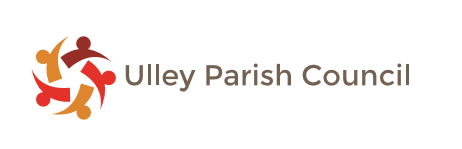 Minutes of the Extraordinary Meeting of Ulley Parish Councilheld at the Village Hall, Ulley at 7.30 pm on 12th October 2022Members:	Cllrs: R Robson (Chairman), S Hubbard, C Myers & P SmithApologies:	NoneIn attendance:		Sarah Whitaker (Clerk) 			7 members of the public102/22 To receive and approve any apologies for absenceIt was announced by the Chairman that Cllr P Smith has stepped down as Councillor.  The Parish Council now has 2 vacancies, it was stressed the importance to fill these vacancies to allow the council to function. Resolved: 	There were no apologies for absence103/22 To note any declarations of interest on items to be discussed at this meetingThere were no declarations of interest. 104/22 To consider any matters to be excluded from the publicThere were no matters to exclude.105/22 To discuss the plans for the Play AreaThere must be at least 3 months precept available in the reserve funds.  Resolved: 	The PC can contribute £1,700 towards the VAT Payments from the reserve account.  The excess will need to be funded through fundraising.The meeting was closed at 8.40pm.Signed …………………………(Chairman). Date: 30th November 2022